В Управление Роспотребнадзора по Свердловской области и консультационные пункты для потребителей ФБУЗ «Центр гигиены и эпидемиологии в Свердловской области» поступают многочисленные жалобы от граждан на недобросовестные организации, оказывающие юридические услуги, в том числе на их низкое качество.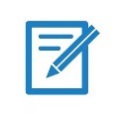 Право на получение квалифицированной юридической помощи гарантировано статьей 48 Конституции Российской Федерации. Вместе с тем в силу ряда причин реализация этого права на сегодняшний день затруднена. юридические консультации;составление юридических документов, например, претензий, требований, жалоб, заявлений, исковых заявлений в суд и пр.;обращение в суд от имени или в интересах потребителя;представление интересов потребителя в суде.Договор об оказании юридических услуги заключается в письменной форме и подписывается потребителем. Один экземпляр договора остается у потребителя. В договоре должно быть указано:- наименование исполнителя и заказчика;- перечень и сроки оказываемых услуг, их начало и окончание; - стоимость услуг (каждой услуги) и порядок оплаты; - права и обязанности сторон;- ответственность сторон по договору. Помните, что исполнитель не вправе изменять условия договора, в том числе, стоимость услуг, без согласия потребителя.Запрещается оказывать дополнительные услуги за плату.  Потребитель вправе отказаться от оплаты таких услуг, а если они оплачены, вправе потребовать от исполнителя возврата уплаченной суммы.Совет: Не стоит рассчитывать, что юридические услуги будут бесплатными. Если вы подписываете договор, то соглашаетесь с тем, что услуга оказывается платно.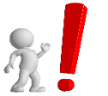 Прежде чем заключить договор на оказание юридических услуг, необходимо побольше узнать о деятельности организации. Совет: Не стоит доверять первой попавшейся организации, которую Вы нашли в интернете, или если Вас пригласили по телефону на консультацию в рамках «бесплатной» акции.На что обратить внимание при заключении договора:1. Представлена ли на сайте юридической компании информация о полном ее наименовании, с указанием организационно-правовой формы, ОГРН, ИНН. Проверить информацию можно в реестре индивидуальных предпринимателей и юридических лиц.   2. Не подписывайте договор, не прочитав внимательно его содержание.3. При подписании договора внимательно изучите раздел о цене договора и каждой услуги в отдельности. Если в договоре есть отсылка к «прейскуранту», приложению, требуйте ознакомить Вас с ними и приложить их к договору.4. Перед обращением в юридическую организацию ознакомьтесь в интернете с отзывами о ее работе.5. Вас должно насторожить, если сотрудник настойчиво предлагает свои услуги и обещает вам 100-процентный положительный результат. Помните, что в каждой спорной ситуации есть слабые и сильные стороны, которые могут повлиять на результат.6. Важно помнить, что не все оказываемые юридические услуги действительно нужны для достижения положительного результата. Поэтому проконсультируйтесь по спорному вопросу с несколькими юристами. 7. Со списком недобросовестных компаний можно ознакомиться на сайте Управления Роспотребнадзора.Совет: Не подписывайте акты оказанных услуг до момента их приемки. Если юридической организацией нарушены сроки оказания услуг (начальные, конечные или промежуточные) потребитель вправе по своему выбору: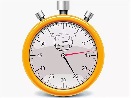 назначить исполнителю новый срок;поручить оказание услуг третьим лицам за разумную цену и потребовать от исполнителя возмещения понесенных расходов;потребовать уменьшения цены за оказанную юридическую услугу;отказаться от исполнения договора об оказании юридических услуг;потребовать полного возмещения убытков, причиненных в связи с нарушением сроков оказания услуг;при этом юридическая организация уплачивает потребителю неустойку в размере 3 % от цены услуги или общей цены договора, если цена услуги не определена за каждый день (час, если срок определен в часах) просрочки.В соответствии со ст. 32 Закона РФ «О защите прав потребителей» потребитель вправе отказаться от оказания юридических услуг в любое время при условии оплаты исполнителю фактически понесенных им расходов, связанных с исполнением договора.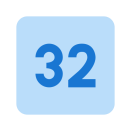 Фактически понесенные расходы должны быть подтверждены Исполнителем документами (например, если до отказа от услуг вам была оказана платная юридическая консультация и ее стоимость определена в заключенном с вами договоре).Если потребителем обнаружены недостатки оказанных юридических услуг (в том числе после подписания акта приемки услуг), то потребитель вправе по своему выбору потребовать: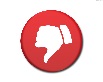 соответствующего уменьшения цены оказанной услуги;безвозмездного устранения недостатков оказанной услуги (если это возможно в конкретной ситуации);возмещения понесенных расходов по устранению недостатков услуги третьим лицом;расторжения договора, если недостатки оказанной услуги не будут устранены или если обнаружены существенные недостатки оказанной услуги.К недостаткам услуг может быть отнесено:1. Составление однотипных жалоб в различные надзорные органы, которые носят формальный характер.2. Преждевременная подготовка судебных документов или жалоб в надзорные органы, если спор еще не рассмотрен в претензионном порядке.Некачественные юридические услуги потребители могут оспорить в суде.В оценке качества оказанной правовой помощи может быть полезен ГОСТ Р 56877-2016 «Руководство по оказанию правовой помощи потребителям».Управление Роспотребнадзора по Свердловской области http://66.rospotrebnadzor.ru ФБУЗ «Центр гигиены и эпидемиологиив Свердловской области»http://кц66.рф 620078, г. Екатеринбург, пер. Отдельный 3,тел. (343) 374-14-55Единый консультационный центр Роспотребнадзора8-800-555-49-43Адреса консультационных пунктов для потребителей в Свердловской областиг. Екатеринбург, ул. Московская, 49 (343) 272-00-07г. Алапаевск, ул. Ленина, 125, (34346) 3-18-66г. Арамиль, ул. 1 Мая, 12 (343) 385-32-81, доб.1040г. Артемовский, ул. Энергетиков, 1а (34363) 2-54-80г. Асбест, ул. Ладыженского, 17 (34365) 2-58-49г. Березовский, ул. Гагарина, 6а (34369) 4-29-87п. Байкалово, ул. Кузнецова, 34 (34362) 2-02-65г. В. Пышма, ул. Кривоусова, 18а (34368) 3-00-06г. Верхняя Салда, ул. Энгельса, 46 (3435) 41-83-62г. Ивдель, ул. Октябрьская набережная, 24 (34386) 2-18-72г. Ирбит, ул. Мальгина, 9 (34355) 6-36-28г. Каменск-Уральский, пр. Победы, 97 (3439) 37-08-06г. Камышлов, ул. Советская, 48 (34375) 2-09-90г. Качканар, 5 квартал, 1б (34341) 6-38-27г. Красноуфимск, ул. Советская, 13, 8-950-540-09-274 г. Краснотурьинск, ул. Коммунальная,6а (34384) 6-30-61г. Красноуральск, ул. Янкина, 2 (34343) 2-06-47г. Кушва, ул. Коммуны, 78 (34344) 2-53-00г. Нижние Серги, ул. Титова, 39 (34398) 2-10-62г. Нижний Тагил, ул. К. Маркса, 29 (3435) 41-83-62г. Нижняя Тура, ул. Декабристов, 17 (34342) 2-75-04г. Невьянск, ул. Мартьянова, 29 (3435) 41-83-62г. Новая Ляля, ул. Р. Люксембург, 26 (34388) 2-16-79г. Первоуральск, ул. Вайнера, 4 (3439) 66-85-04г. Полевской, ул. Вершинина, 19 (34350) 4-21-68г. Ревда, ул. Спортивная, 49 б (34397) 5-61-52г. Реж, ул. Спортивная, 12 (34364) 3-11-09г. Североуральск, ул. Свердлова, 60 а (34380) 2-22-50г. Серов, ул. Фрунзе, 5 (34385) 6-50-70г. Сухой Лог, пр. Строителей, 7 а (34373) 4-26-86г. Сысерть, ул. Коммуны, 69 (34374) 7-51-51г. Тавда, ул. Ленина, 108 (34360) 3-23-04г. Талица, ул. Красноармейская, 32 (34371) 2-11-54п. Тугулым, ул. Школьная, 30а (34367) 2-24-99Управление Роспотребнадзора по Свердловской областиФБУЗ «Центр гигиены иэпидемиологии в Свердловской области»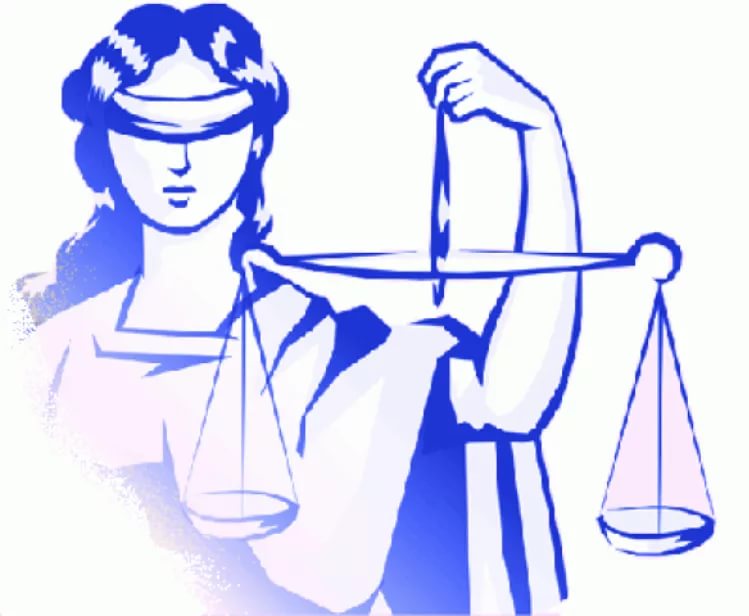 